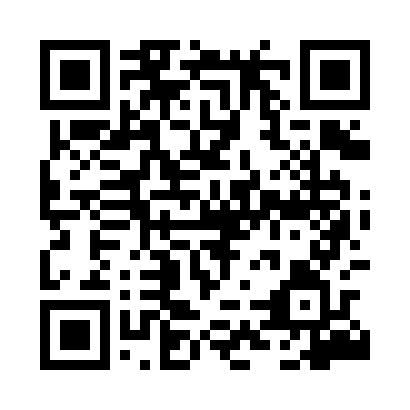 Prayer times for Wojslawice, PolandMon 1 Apr 2024 - Tue 30 Apr 2024High Latitude Method: Angle Based RulePrayer Calculation Method: Muslim World LeagueAsar Calculation Method: HanafiPrayer times provided by https://www.salahtimes.comDateDayFajrSunriseDhuhrAsrMaghribIsha1Mon4:206:1912:485:157:189:102Tue4:176:1612:485:167:209:123Wed4:146:1412:475:187:229:154Thu4:116:1212:475:197:239:175Fri4:086:1012:475:207:259:196Sat4:056:0712:475:217:279:217Sun4:026:0512:465:227:289:248Mon3:596:0312:465:247:309:269Tue3:566:0112:465:257:329:2910Wed3:535:5812:465:267:349:3111Thu3:505:5612:455:277:359:3312Fri3:475:5412:455:287:379:3613Sat3:445:5212:455:297:399:3814Sun3:415:5012:445:307:409:4115Mon3:385:4812:445:327:429:4316Tue3:355:4512:445:337:449:4617Wed3:325:4312:445:347:459:4818Thu3:285:4112:445:357:479:5119Fri3:255:3912:435:367:499:5420Sat3:225:3712:435:377:509:5621Sun3:195:3512:435:387:529:5922Mon3:155:3312:435:397:5410:0223Tue3:125:3112:435:407:5510:0524Wed3:095:2912:425:417:5710:0725Thu3:055:2712:425:437:5910:1026Fri3:025:2512:425:448:0010:1327Sat2:585:2312:425:458:0210:1628Sun2:555:2112:425:468:0410:1929Mon2:515:1912:425:478:0510:2230Tue2:485:1712:415:488:0710:25